PRÉ-DOSSIER DE CANDIDATURE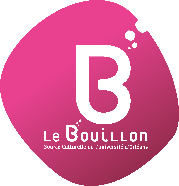 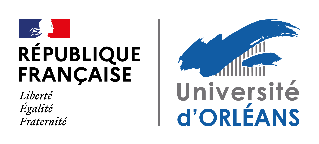 LE GRAND BAINLe festival des étudiants et de toute la communauté universitaire                                                                  - -LE GRAND BAIN Olympique - Édition 2024Date limite du dépôt du dossier : mercredi 31 janvier 2024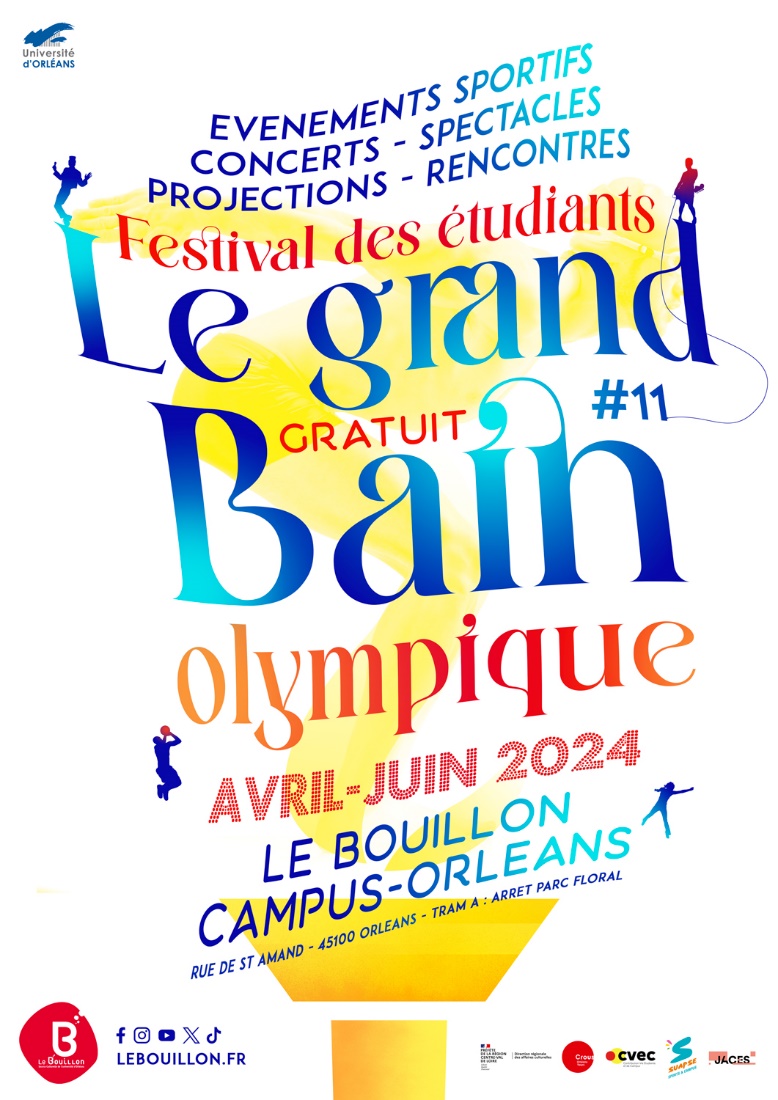 PRÉ-Dossier de candidatureLe Grand Bain olympique 2024Envoi de votre candidature, proposition avant le 31 janvier 2024D’avril à juin 2024, Le Grand Bain ouvre les portes du Bouillon, le centre culturel de l’université d’Orléans, aux évènements, créations et initiatives artistiques, culturelles et sportives des étudiants mais aussi de la communauté universitaire, à destination des étudiants.Plus d’informations : lebouillon.frLe Grand Bain est ouvert à toutes formes artistiques pour des évènements qui peuvent se dérouler au Bouillon, mais aussi sur d’autres lieux du campus (selon la forme de l’événement proposé).Le Grand Bain peut être aussi l’aboutissement du travail effectué lors d’ateliers ou d’UE de pratiques artistiques, culturelles et sportives, avec des intervenants professionnels et/ou des enseignants.Le Grand Bain est pour les amateurs la possibilité de se produire en public, dans des conditions professionnelles (plateau technique complet, campagne de communication, accompagnement logistique sur le montage, etc.). Une fois le cadre administratif défini avec le service culturel, vous bénéficiez d’une entière liberté artistique. Pour cette édition 2024, Le Grand Bain passe au mode olympique ! Il sera donc possible de proposer des événements qui explorent les liens entre l’art et le sport, qui explorent leurs valeurs communes comme l’excellence, l’inclusion, la diversité culturelle, l’universalisme…Toute la communauté universitaire est invitée à participer ! Et pourquoi pas permettre d’amener la culture dans des lieux sportifs et/ou l’inverse ?A vous de plonger dans Le Grand Bain!Ce dossier ne constitue pas une réservation du Bouillon mais une candidature.Une réponse vous sera envoyée par mail au cours du mois de février 2024.Il est fortement recommandé de solliciter en amont, des rendez-vous de préparation de dossier afin de vous aider à finaliser votre dossier.DESCRIPTION PRECISE DU PROJET ARTISTIQUE/SPORTIF
Merci d’apporter un soin particulier à la rédaction de votre projet artistique. Vous trouverez ci-dessous un petit guide pour vous aider à formaliser votre texte.Dans cette description, vous devez répondre (en développant !) aux questions suivantes : Qui ? (Porteur et origine du projet)Pourquoi ? Pour qui ?  (Pourquoi proposez-vous ce projet et à destination de qui le destinez-vous ? Quelles sont les finalités du projet ?) Quoi ? Décrivez précisément votre projet…
Comment ? (Précisez dans la mesure du possible l’organisation et le déroulé envisagé)Présenter le budget prévisionnel de votre projet en précisant une estimation des dépenses, mais aussi des recettes (Dépenses = recettes = budget équilibré = budget ok … et tout le monde aime un budget ok ;)AIDES FINANCIÈRESLes aides financières sont à demander si vous êtes étudiants / associations étudiantes au FSDIE (Université) et à Culture Actions (CROUS), aux commissions CVEC de l’Université et du Crous :Contacts : FSDIE - Alexis Boche https://www.univ-orleans.fr/fr/univ/vie-des-campus/vie-associative-etudiante/fsdie-le-fonds-de-solidarite-et-de-developpement-desCrous Culture Actions - Estelle Tardifhttps://www.univ-orleans.fr/fr/culture/evenements-etudiants/culture-actionsCVEC Universitéhttps://www.univ-orleans.fr/fr/univ/vie-des-campus/contribution-de-vie-etudiante-et-de-campus-cvecCVEC Croushttps://www.crous-orleans-tours.fr/le-crous/la-contribution-vie-etudiante-et-de-campus-cvec-une-demarche-obligatoire-et-utile-pour-les-etudiants/Nous pouvons vous aider, n’hésitez pas à prendre RDV (notamment si vous n’êtes pas éligibles aux dispositifs ci-dessus, par exemple pour les projets tutorés ...ENFIN, pour mieux vous connaître : 

Avez-vous déjà été programmé au Bouillon ?             OUI          NONAvez-vous déjà diffusé ce spectacle ?                            OUI          NONAvez-vous déjà organisé des manifestations ?             OUI          NONSi oui, lesquelles ?__________________________________________________________________________Modalités pratiques> Prévoir un RDV avec Florenza Vernier au Bouillon  (florenza.vernier@univ-orleans.fr) pour présenter votre projet… n’attendez pas le dernier moment !> Les sélections se font après réception des dossiers, sauf évènements particuliers.> Pour tous les projets, merci de nous fournir les indications techniques en votre possession, nous vous accompagnerons pour la réalisation.Si vous êtes sélectionnés au GRAND BAINNous mettrons en place plusieurs rendez-vous afin de vous accompagner dans la réalisation de votre projet.Il vous faudra fournir impérativement début mars 2024 un texte de présentation de votre projet pour la communication du Bouillon :  titre, type d’événements, brève description, jour et heure, description du porteur de projet (notamment si vous êtes une association étudiante).- un ou plusieurs visuels HD (300dpi).Pour toute demande relative à la communication de votre événement et envoi de vos informations, merci de contacter Laurène Duval : laurene.duval@univ-orleans.fr Engagement du porteur de projet :Je soussigné   _________________________________________, porteur du projet, m’engage à respecter les obligations suivantes, si mon projet se réalise dans le cadre du Grand Bain : aucune utilisation du projet à des fins sexistes, discriminatoires ou de prosélytisme religieux.En cas d’impossibilité de réalisation du projet, je m’engage à prévenir le plus tôt possible le service culturel. DateSignatureCe dossier est à retourner par courriel ou à déposer complété au Bouillon, au plus tard le 31 janvier 2024, 14h.E-mail de contact : florenza.vernier@univ-orleans.frTéléphone : Florenza Vernier / 02 38 49 24 55 / 06 86 94 81 97ImportantQuel est le nom de votre  projet ?Préciser le type de projet : Concert, Théâtre, Danse, Cinéma, Sport, Autre …(Cette liste n’est pas exhaustive)______________________________________________________________________Préciser le type de projet : Concert, Théâtre, Danse, Cinéma, Sport, Autre …(Cette liste n’est pas exhaustive)______________________________________________________________________Renseignements sur le porteur de projet (qui est le responsable du projet ?)Renseignements sur le porteur de projet (qui est le responsable du projet ?)NomPrénomTélMailSi étudiant, merci de préciser votre cursusSi enseignant, merci de préciser votre UFR ou laboratoire de référenceSi personnel administratif, merci de  préciser votre serviceAssociation étudiante ? Si oui laquelleSalle souhaitée (Bouillon ou autre lieu) Club (debout 150) Théâtre (assis 160 / config soirée 250) Hall (debout 200)  Autre Préciser le ou les jours envisagés pour votre événement (selon les propositions et le planning, dans la mesure du possible)_______________________________________________________________________Plages horaires souhaitées avec installation (selon les conditions techniques qui peuvent fortement impacter l’organisation, n’hésitez pas à nous demander)  A partir de 12h  Toute la journée  La veilleQui participe au projet ?Qui participe au projet ?Qui participe au projet ?Nom & prénomStatuts (étudiant, enseignant…)Rôle